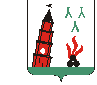 ПРОЕКТ
АДМИНИСТРАЦИЯ   НЕВЬЯНСКОГО  ГОРОДСКОГО ОКРУГА                                     ПОСТАНОВЛЕНИЕОт _____________                                                                                                               № _______-пг. НевьянскО признании утратившим силу постановления администрации Невьянского городского округа от 28.05.2015 № 1382-п «О компенсации платы, взимаемой с родителей (законных представителей) за присмотр и уход за детьми, осваивающими образовательные программы дошкольного образования в муниципальных образовательных учреждениях Невьянского городского округа»Руководствуясь статьей 65 Федерального закона от 29 декабря 2012 года
№ 273-ФЗ «Об образовании в Российской Федерации», 	постановлением Правительства Свердловской области от 18.12.2013 № 1548-ПП «О компенсации платы, взимаемой с родителей (законных представителей) за присмотр и уход за детьми, осваивающими образовательные программы дошкольного образования в организациях, осуществляющих образовательную деятельность», Положением об управлении образования Невьянского городского округа, утвержденным решением Думы Невьянского городского округа
от 23.05.2012 № 33, в соответствии со статьями 31 и 34 Устава Невьянского городского округа ПОСТАНОВЛЯЕТ:Признать утратившим силу постановление администрации Невьянского городского округа от 28.05.2015 № 1382-п «О компенсации платы, взимаемой с родителей (законных представителей) за присмотр и уход за детьми, осваивающими образовательные программы дошкольного образования в муниципальных образовательных учреждениях Невьянского городского округа».Опубликовать настоящее постановление в газете «Муниципальный вестник Невьянского городского округа», разместить на официальном сайте Невьянского городского округа в информационно-телекоммуникационной сети «Интернет».Глава Невьянскогогородского округа                                                                                                     А.А. Берчук